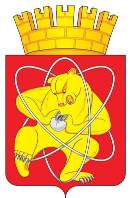 Городской округ«Закрытое административно – территориальное образование  Железногорск Красноярского края»АДМИНИСТРАЦИЯ ЗАТО  г. ЖЕЛЕЗНОГОРСКПОСТАНОВЛЕНИЕ24.07.2020                                                                                                	                                      № 243 Иг. ЖелезногорскОб отказе ИП Глюзо В.В. в предоставлении муниципальной преференции в виде заключения договора аренды без проведения торговРуководствуясь Гражданским кодексом Российской Федерации, Федеральным законом от 26.07.2006 № 135-ФЗ «О защите конкуренции», Уставом ЗАТО Железногорск, решением Совета депутатов ЗАТО г. Железногорск от 27.08.2009 № 62-409Р «Об утверждении положения “О сдаче в аренду и безвозмездное пользование муниципального имущества, находящегося в Муниципальной казне закрытого административно-территориального образования Железногорск Красноярского края”», постановлением Администрации ЗАТО г. Железногорск от 07.11.2013 № 1762 «Об утверждении муниципальной программы “Развитие инвестиционной, инновационной деятельности, малого и среднего предпринимательства на территории ЗАТО Железногорск”», на основании заявления индивидуального предпринимателя Глюзо Вероники Викторовны (ИНН 245206357445, ОГРНИП 307245220400021), учитывая поступление двух заявлений от субъектов малого и среднего предпринимательства на представление муниципальной преференции на испрашиваемый объект, принимая во внимание заключение № 287 от 20.07.2020 по итогу рассмотрения заявления на предоставление муниципальной преференции в виде заключения договора аренды муниципального имущества без проведения торгов,ПОСТАНОВЛЯЮ:1. Отказать индивидуальному предпринимателю Глюзо Веронике Викторовне, являющемуся субъектом малого и среднего предпринимательства, в предоставлении муниципальной преференции в виде заключения договора аренды муниципального имущества, входящего в состав Муниципальной казны ЗАТО Железногорск, без проведения торгов – часть помещения торгового зала 23 (ТМ-2) (согласно схеме размещения торговых мест пом. 53 от 24.09.2013) нежилого помещения с кадастровым номером 24:58:0000000:34514, расположенного по адресу: Российская Федерация, Красноярский край, ЗАТО Железногорск, п. Подгорный, ул. Лесная, 3, пом. 53. 2. Комитету по управлению муниципальным имуществом Администрации ЗАТО г. Железногорск (О.В. Захарова):2.1. Проинформировать ИП Глюзо В.В. о принятом решении;2.2. Подготовить и провести аукцион на право заключения договора аренды вышеуказанного муниципального имущества. 3.Управлению внутреннего контроля Администрации ЗАТО г. Железногорск (Е.Н. Панченко) довести настоящее постановление до сведения населения через газету «Город и горожане».4. Отделу общественных связей Администрации ЗАТО г. Железногорск (И.С. Пикалова) разместить настоящее постановление на официальном сайте городского округа «Закрытое административно-территориальное образование Железногорск Красноярского края» в информационно-телекоммуникационной сети «Интернет».5. Контроль над исполнением настоящего постановления возложить на первого заместителя Главы ЗАТО г. Железногорск по жилищно-коммунальному хозяйству А.А. Сергейкина.6. Настоящее постановление вступает в силу с момента его подписания.Глава ЗАТО г. Железногорск	                                                         И.Г. Куксин